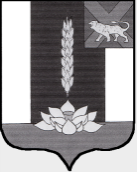  РЕШЕНИЕМУНИЦИПАЛЬНОГО КОМИТЕТАСИБИРЦЕВСКОГО ГОРОДСКОГО ПОСЕЛЕНИЯ_____________________________________________________________________________«О ПРОВЕДЕНИИ ПУБЛИЧНЫХ СЛУШАНИЙ К ПРОЕКТУ РЕШЕНИЯ МУНИЦИПАЛЬНОГО КОМИТЕТА СИБИРЦЕВСКОГОГОРОДСКОГО ПОСЕЛЕНИЯ  «О ВНЕСЕНИИ ИЗМЕНЕНИЙ В УСТАВ МУНИЦИПАЛЬНОГО ОБРАЗОВАНИЯ СИБИРЦЕВСКОЕ ГОРОДСКОЕ ПОСЕЛЕНИЕ»В соответствии с Федеральным законом от 06.10.2003 г. № 131-ФЗ  «Об общих принципах организации местного самоуправления в Российской Федерации» и Уставом муниципального образования Сибирцевского городского поселения, муниципальный комитет Сибирцевского городского поселения РЕШИЛ: 1. Принять проект Решения муниципального комитета Сибирцевского городского поселения «О внесении изменений в Устав муниципального образования Сибирцевское городское поселение» (Прилагается).2. Организовать публичные слушания по проекту Решения муниципального комитета Сибирцевского городского поселения «О внесении изменений в Устав муниципального образования Сибирцевское городское поселение». 3. Утвердить организационный комитет по проведению публичных слушаний на паритетных началах в составе следующих должностных лиц органов местного самоуправления Сибирцевского городского поселения:- Гулидова В.В. – председатель муниципального комитета Сибирцевского городского поселения; - Маркисеева Г.В. - депутат муниципального комитета Сибирцевского городского поселения. - Хусид В.Н. - депутат муниципального комитета Сибирцевского городского поселения;- Артюхова Л.В. - депутат муниципального комитета Сибирцевского городского поселения;Волков И.А. – депутат муниципального комитета Сибирцевского городского поселения.4. Публичные слушания провести в здании администрации Сибирцевского городского поселения, в кабинете муниципального комитета Сибирцевского городского поселения,  27 октября 2017 года в 14-00 часов.5. Определить сроки подачи предложений и рекомендаций экспертов ежедневно в рабочие дни с 10-00 до 17-00 часов до 26.10.2017 года по адресу: пгт. Сибирцево Черниговского района Приморского края, ул. Красноармейская, 16-а, муниципальный комитет Сибирцевского городского поселения.6. Настоящее Решение вступает в силу с момента официального опубликования.           Председатель  комитета                                                                  В.В. Гулидова           пгт.Сибирцево           26 сентября 2017 года           № 116